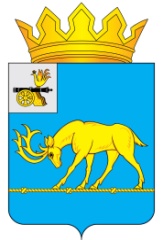 АДМИНИСТРАЦИЯ МУНИЦИПАЛЬНОГО ОБРАЗОВАНИЯ«ТЕМКИНСКИЙ РАЙОН» СМОЛЕНСКОЙ ОБЛАСТИПОСТАНОВЛЕНИЕОт   30.09.2019 г №   382                                                                                                     с. ТемкиноО внесении изменений в  Административный регламент Администрации муниципального образования «Темкинский район» Смоленской области по предоставлению муниципальной услуги «Подготовка и проведение торгов на право заключения договоров аренды муниципального имущества муниципального образования «Темкинский район» Смоленской области»В соответствии с Федеральным законом от 06.10.2003 № 131-ФЗ «Об общих принципах организации местного самоуправления в Российской Федерации», Федеральным законом от 27.07.2010 г. № 210-ФЗ «Об организации предоставления государственных и муниципальных услуг», постановлением Администрации муниципального    образования «Темкинский район» Смоленской области  от 24.07.2019 № 249 «Об утверждении Порядка разработки и утверждения административных регламентов исполнения муниципальных функций и предоставления муниципальных услуг Администрацией муниципального образования «Темкинский район» Смоленской области и ее структурными подразделениями», Уставом муниципального образования «Темкинский район» Смоленской области,Администрация муниципального образования «Темкинский район» Смоленской области  п о с т а н о в л я е т:1. Административный регламент Администрации муниципального образования «Темкинский район» Смоленской области по предоставлению муниципальной услуги «Подготовка и проведение торгов на право заключения договоров аренды муниципального имущества муниципального образования «Темкинский район» Смоленской области», утвержденный постановлением  от 12.04.2012 г № 297, изложить в новой редакции, согласно приложения.2. Отделу экономики, имущественных и земельных отношений   Администрации муниципального образования «Темкинский район» Смоленской области (А.Н. Ручкина) обеспечить исполнение Административного регламента.3 . Настоящее постановление обнародовать и разместить   на официальном сайте Администрации муниципального образования «Темкинский район» Смоленской области в информационно-телекоммуникационной сети «Интернет»; 4. Контроль за исполнением настоящего постановления возложить на заместителя Главы Администрации муниципального образования «Темкинский район» Смоленской области О.В. Григорьеву.Глава муниципального образования «Темкинский район» Смоленской области                                                  С.А. ГуляевАДМИНИСТРАТИВНЫЙ РЕГЛАМЕНТАдминистрации муниципального образования «Темкинский район» Смоленской области по предоставлению муниципальной услуги "Подготовка и проведение торгов на право заключения договоров аренды муниципального имущества муниципального образования «Темкинский район» Смоленской области"1. Общие положения1.1. Предмет регулирования административного регламентаАдминистративный регламент предоставления муниципальной услуги «Подготовка и проведение торгов на право заключения договоров аренды муниципального имущества муниципального образования «Темкинский район» Смоленской области» (далее – Административный регламент) разработан в целях повышения качества исполнения и доступности результата предоставления муниципальной услуги, создания комфортных условий для потребителей муниципальной услуги, определяет порядок, сроки и потребителей муниципальной услуги, определяет порядок, сроки и последовательность действий (административных процедур) Администрации муниципального образования «Темкинский район» Смоленской области (далее – Администрации) при оказании муниципальной услуги.  1.2. Круг заявителей, а также физических и юридических лиц, имеющих право в соответствии с федеральным и областным законодательством, муниципальными нормативными правовыми актами либо в силу наделения    их заявителями в порядке, установленном федеральным и областным законодательством, полномочиями выступать от их имени при взаимодействии с Администрацией муниципального образования, иными органами местного самоуправления и организациями при предоставлении муниципальной услуги1.2.1. Заявителями на предоставление муниципальной услуги являются:- юридические лица, образованные в соответствии с законодательством Российской Федерации, а также иностранные юридические лица, компании и другие корпоративные образования, обладающие гражданской правоспособностью, созданные в соответствии с законодательством иностранных государств, международные организации, филиалы и представительства указанных иностранных лиц и международных организаций, созданные на территории Российской Федерации;- физические лица - граждане Российской Федерации, иностранные граждане и лица без гражданства;- индивидуальные предприниматели - физические лица, зарегистрированные  в установленном порядке и осуществляющие предпринимательскую деятельность без образования юридического лица, главы крестьянских (фермерских) хозяйств.1.2.2. Заявители имеют право на получение муниципальной услуги как лично, так и через уполномоченного представителя.Уполномоченными представителями заявителя-организации признаются лица, уполномоченные представлять указанную организацию на основании закона или            ее учредительных документов.Уполномоченными представителями заявителя - физического лица признаются лица, выступающие в качестве его представителей в соответствии              с гражданским законодательством Российской Федерации.1.3. Описание заявителей, а также физических и юридических лиц, имеющих право в соответствии с федеральным и областным законодательством, муниципальными нормативными правовыми актами либо в силу наделения их заявителями в порядке, установленном законодательством Российской Федерации, полномочиями выступать от их имени при взаимодействии с Администрацией, иными органами местного самоуправления и организациями при предоставлении муниципальной услугиПраво на получение муниципальной услуги имеют граждане Российской Федерации, юридические лица и индивидуальные предприниматели, зарегистрированные на территории Российской Федерации, заинтересованные в предоставлении муниципальной услуги (далее – заявитель).От имени заявителя с заявкой о предоставлении муниципальной услуги (далее – заявка) может обратиться представитель заявителя, который предъявляет документ, удостоверяющий его личность, представляет (прилагает к заявке) документ, подтверждающий его полномочия на обращение с заявкой (подлинник или нотариально заверенную копию).1.4. Требования к порядку информирования о порядке предоставлениямуниципальной услуги1.3.1. Для получения информации по вопросам предоставления муниципальной услуги, а также о ходе предоставления муниципальной услуги, заинтересованные лица обращаются в Администрацию муниципального образования «Темкинский район» Смоленской области, структурное подразделение Администрации, ответственное за предоставление муниципальной услуги – отдел экономики, имущественных и земельных отношений  Администрации муниципального образования «Темкинский район» Смоленской области (далее – финансовое управление):- лично;- по телефонам;- в письменном виде. 1.3.2. Информация о муниципальной услуге размещается:- в табличном виде на информационных стендах в Администрации;- на официальном сайте Администрации в информационно-телекоммуникационной сети «Интернет»:  - в средствах массовой информации: в Темкинской районной газете «Заря»;- в федеральной государственной информационной системе «Единый портал государственных и муниципальных услуг (функций)» (электронный адрес: http://www.gosuslugi.ru) (далее также – Единый портал), а также посредством региональной государственной информационной системы «Портал государственных и муниципальных услуг (функций) Смоленской области» (электронный адрес: http://pgu.admin-smolensk.ru) (далее также - Региональный портал).1.3.3. Размещаемая информация содержит:- извлечения из нормативных правовых актов, устанавливающих порядок и условия предоставления муниципальной услуги;- порядок обращения за получением муниципальной услуги;- перечень документов, необходимых для предоставления муниципальной услуги;- сроки предоставления муниципальной услуги;- текст настоящего Административного регламента; - порядок информирования о ходе предоставления муниципальной услуги;- порядок обжалования действий (бездействия) и решений, осуществляемых и принимаемых специалистами Администрации, отделом экономики, имущественных и земельных отношений   в ходе предоставления муниципальной услуги;- информацию об Администрации, отделе экономики, имущественных и земельных отношений  с указанием их места нахождения, контактных телефонов, адресов электронной почты, адресов сайтов в сети «Интернет».1.3.4. Для получения информации по вопросам предоставления муниципальной услуги, сведений о ходе предоставления муниципальной услуги заявитель обращается в Администрацию,   и указывает дату и входящий номер полученной при подаче документов расписки. В случае предоставления муниципальной услуги в электронной форме информирование заявителя о ходе предоставления муниципальной услуги осуществляется через Региональный портал и (или) Единый портал, а также с использованием службы коротких сообщений операторов мобильной связи (при наличии).1.3.5. При необходимости получения консультаций по процедуре предоставления муниципальной услуги заявители обращаются в Администрацию, отдел экономики, имущественных и земельных отношений  . Консультации по процедуре предоставления муниципальной услуги осуществляются:- в письменной форме на основании письменного обращения;- при личном обращении;- по телефону ;- по электронной почте.Все консультации являются бесплатными.1.3.6. Требования к форме и характеру взаимодействия должностных лиц Администрации,   с заявителями:- консультации в письменной форме предоставляются должностными лицами Администрации,  на основании письменного запроса заявителя, в том числе поступившего в электронной форме, в течение 30 дней после получения указанного запроса;- при консультировании по телефону должностное лицо Администрации, отдела экономики, имущественных и земельных отношений представляется, назвав свою фамилию имя, отчество (последнее – при наличии), должность, предлагает представиться собеседнику, выслушивает и уточняет суть вопроса. Во время разговора необходимо произносить слова четко, избегать параллельных разговоров с окружающими людьми и                 не прерывать разговор по причине поступления звонка на другой аппарат;- по завершении консультации должностное лицо   должен кратко подвести итог разговора и перечислить действия, которые следует предпринять заявителю; - должностные лица   при ответе    на телефонные звонки, письменные и электронные обращения заявителей обязаны            в максимально вежливой и доступной форме предоставлять исчерпывающую информацию.2. Стандарт предоставления муниципальной услуги2.1. Наименование муниципальной услугиНаименование муниципальной услуги – «Подготовка и проведение торгов на право заключения договоров аренды муниципального имущества муниципального образования «Темкинский район» Смоленской области».2.2. Наименование органа предоставляющего муниципальную услугу2.2.1. Муниципальную услугу предоставляет Администрация муниципального образования «Темкинский район» Смоленской области.Структурным подразделением Администрации муниципального образования «Темкинский район» Смоленской области, ответственным за предоставление муниципальной услуги, является отдел экономики, имущественных и земельных отношений   Администрации муниципального образования «Темкинский район» Смоленской области (далее – Уполномоченный орган).2.2.2. Для предоставления муниципальной услуги не требуется обращения в иные органы государственной власти, органы местного самоуправления и организации.2.2.3. Запрещено требовать от заявителя осуществления действий, в том числе согласований, необходимых для получения муниципальной услуги и связанных с обращением в иные органы местного самоуправления, организации, за исключением получения услуг, включенных в перечень услуг, которые являются необходимыми и обязательными для предоставления муниципальных услуг.2.2.4. Уполномоченный орган, при предоставлении муниципальной услуги, не вправе требовать от заявителя:1) представления документов и информации или осуществления действий, представление или осуществление которых не предусмотрено нормативными правовыми актами, регулирующими отношения, возникающие в связи с предоставлением муниципальной услуги;2) представления документов и информации, которые находятся в распоряжении органов, предоставляющих муниципальную услугу, иных государственных органов, органов местного самоуправления либо подведомственных органам местного самоуправления организаций, участвующих в предоставлении муниципальной услуги, в соответствии с нормативными правовыми актами Российской Федерации, нормативными правовыми актами субъектов Российской Федерации, муниципальными правовыми актами, за исключением документов, включенных в определенный частью 6 статьи 7 Федерального закона от 27.07.2010 № 210-ФЗ «Об организации предоставления государственных и муниципальных услуг» перечень документов. Заявитель вправе представить указанные документы и информацию в органы, предоставляющие государственные услуги, и органы, предоставляющие муниципальные услуги, по собственной инициативе.2.2.5. В случаях, когда при предоставлении муниципальной услуги возникает необходимость межведомственного и (или) межуровневого информационного взаимодействия, такое взаимодействие осуществляет Администрация в соответствии с Федеральным законом от 27.07.2010 № 210-ФЗ «Об организации предоставления государственных и муниципальных услуг».2.3. Описание результата предоставления муниципальной услуги2.3.1. Результатом предоставления муниципальной услуги является принятие Администрацией решения:- о подготовке и проведении торгов на право заключения договоров аренды муниципального имущества муниципального образования «Темкинский район» Смоленской области  ;- об отказе в предоставлении муниципальной услуги.2.3.2. Результат предоставления муниципальной услуги передается заявителю в очной или заочной форме.2.3.3. При очной форме получения результата предоставления муниципальной услуги заявитель обращается в Администрацию лично, предъявляет документ, удостоверяющий его личность, и ему выдается разъяснение, подписанное Главой муниципального образования «Темкинский район» Смоленской области                    (далее также – Глава муниципального образования), либо письмо об отказе                    в предоставлении муниципальной услуги с указанием причин отказа, подписанное Главой муниципального образования.2.3.4. При заочной форме получения результата предоставления муниципальной услуги разъяснение, подписанное Главой муниципального образования, на бумажном носителе либо письмо об отказе в предоставлении муниципальной услуги с указанием причин отказа, подписанное Главой муниципального образования, направляется заявителю по почте (заказным письмом) на адрес заявителя, указанный в заявлении.2.4. Срок предоставления муниципальной услуги с учетом необходимости обращения в организации, участвующие в предоставлении муниципальной услуги, срок приостановления предоставления муниципальной услуги                        в случае, если возможность приостановления предусмотрена федеральным и (или) областным законодательством, сроки выдачи (направления) документов, являющихся результатом предоставления муниципальной услугиСрок предоставления муниципальной услуги составляет не более                            30 календарных дней с момента обращения заявителя.При направлении заявителем заявления и прилагаемых к нему документов              по почте срок принятия Администрацией решения о предоставлении письменного разъяснения по вопросам подготовки и проведении торгов на право заключения договоров аренды муниципального имущества муниципального образования «Темкинский район» Смоленской области     (об отказе в предоставлении муниципальной услуги) отсчитывается от даты поступления заявления в Администрацию (даты регистрации).При направлении заявления и всех необходимых документов, предоставляемых заявителем в электронном виде срок предоставления муниципальной услуги отсчитывается от даты их поступления в Администрацию (по дате регистрации), либо от даты регистрации в ведомственной информационной системе (при наличии таковой), о чем заявитель получает соответствующее уведомление в личный кабинет Единого портала и/или Регионального портала..2.5. Перечень нормативных правовых актов, регулирующих отношения, возникающие в связи с предоставлением муниципальной услуги,                                   с указанием их реквизитов Предоставление муниципальной услуги осуществляется в соответствии с:-Конституцией Российской Федерации;-Федеральным законом от 27.07.2010 № 210-ФЗ «Об организации       предоставления государственных и муниципальных услуг»;-Гражданским кодексом Российской Федерации;-Федеральным законом от 29.07.98 № 135-ФЗ «Об оценочной деятельности в Российской Федерации»;-Федеральным законом от 26.07.2006 № 135-ФЗ «О защите конкуренции»;-Приказом Федеральной антимонопольной службы от 10.02.2010 № 67 «О порядке проведения конкурсов или аукционов на право заключения договоров аренды, договоров безвозмездного пользования, договоров доверительного управления имуществом, иных договоров, предусматривающих переход прав владения и (или) пользования в отношении государственного или муниципального имущества, и перечне видов имущества, в отношении которого заключение указанных договоров может осуществляться путем проведения торгов в форме конкурса»;-и другими правовыми актами.2.6. Исчерпывающий перечень документов, необходимых в соответствии            с федеральным и (или) областным законодательством для предоставления муниципальной услуги, услуг, необходимых и обязательных                                    для предоставления муниципальной услуги, подлежащих представлению заявителем, и информация о способах их получения заявителями, в том числе     в электронной форме, и порядке их представления 2.6.1. Для получения муниципальной услуги заявитель подает заявку, написанную собственноручно или машинным способом, а также распечатанную посредством электронных печатающих устройств либо направленную посредством электронной почты.2.6.2. Заявка на участие в аукционе должна содержать:1) сведения и документы о заявителе, подавшем такую заявку:- для юридических лиц:а) учредительных документов, свидетельства о государственной регистрации юридического лица, свидетельства о постановке на учет юридического лица в налоговом органе;б) полученную не ранее чем за шесть месяцев до даты размещения на официальном сайте торгов извещения о проведении аукциона выписку из единого государственного реестра юридических лиц или нотариально заверенную копию такой выписки;в) документа, подтверждающего полномочия лица действовать без доверенности от имени юридического лица. В случае если от имени заявителя действует иное лицо, заявка на участие в конкурсе должна содержать также доверенность на осуществление действий от имени заявителя, заверенную печатью заявителя и подписанную руководителем заявителя (для юридических лиц) или уполномоченным этим руководителем лицом, либо нотариально заверенную копию такой доверенности. В случае если указанная доверенность подписана лицом, уполномоченным руководителем заявителя, заявка на участие в аукционе должна содержать также документ, подтверждающий полномочия такого лица; документа, удостоверяющего его личность;г) решение об одобрении или о совершении крупной сделки либо копия такого решения в случае, если требование о необходимости наличия такого решения для совершения крупной сделки установлено законодательством Российской Федерации, учредительными документами юридического лица и если для заявителя заключение договора, внесение задатка или обеспечение исполнения договора являются крупной сделкой;д) заявление об отсутствии решения о ликвидации заявителя - юридического лица, об отсутствии решения арбитражного суда о признании заявителя - юридического лица банкротом и об открытии конкурсного производства, об отсутствии решения о приостановлении деятельности заявителя в порядке, предусмотренном Кодексом Российской Федерации об административных правонарушениях.- для индивидуальных предпринимателей:а) документа, удостоверяющего личность;б) свидетельства о государственной регистрации в качестве индивидуального предпринимателя, свидетельства о постановке на учет в налоговом органе по месту жительства;в) полученную не ранее чем за шесть месяцев до даты размещения на официальном сайте торгов извещения о проведении аукциона выписку из единого государственного реестра индивидуальных предпринимателей или нотариально заверенную копию такой выписки.- для физических лиц:а) документа, удостоверяющего личность.- для иностранных лиц:а) надлежащим образом заверенный перевод на русский язык документов о государственной регистрации юридического лица или физического лица в качестве индивидуального предпринимателя в соответствии с законодательством соответствующего государства, полученные не ранее чем за шесть месяцев до даты размещения на официальном сайте торгов извещения о проведении аукциона.2) предложения об условиях выполнения работ, которые необходимо выполнить в отношении государственного или муниципального имущества, права на которое передаются по договору, а также по качеству, количественным, техническим характеристикам товаров (работ, услуг), поставка (выполнение, оказание) которых происходит с использованием такого имущества. В случаях, предусмотренных документацией об аукционе, также копии документов, подтверждающих соответствие товаров (работ, услуг) установленным требованиям, если такие требования установлены законодательством Российской Федерации;3) документы или копии документов, подтверждающие внесение задатка, в случае если в документации об аукционе содержится требование о внесении задатка (платежное поручение, подтверждающее перечисление задатка);2.6.3. Заявка на участие в конкурсе должно содержать:1) сведения и документы о заявителе, подавшем такую заявку:- фирменное наименование (наименование), сведения об организационно-правовой форме, о месте нахождения, почтовый адрес (для юридического лица), фамилию, имя, отчество, паспортные данные, сведения о месте жительства (для физического лица), номер контактного телефона;- полученную не ранее чем за шесть месяцев до даты размещения на официальном сайте торгов извещения о проведении конкурса выписку из Единого государственного реестра юридических лиц или нотариально заверенную копию такой выписки (для юридических лиц), полученную не ранее чем за шесть месяцев до даты размещения на официальном сайте торгов извещения о проведении конкурса выписку из Единого государственного реестра индивидуальных предпринимателей или нотариально заверенную копию такой выписки (для индивидуальных предпринимателей), копии документов, удостоверяющих личность (для иных физических лиц), надлежащим образом заверенный перевод на русский язык документов о государственной регистрации юридического лица или физического лица в качестве индивидуального предпринимателя в соответствии с законодательством соответствующего государства (для иностранных лиц), полученные не ранее чем за шесть месяцев до даты размещения на официальном сайте торгов извещения о проведении конкурса;- документ, подтверждающий полномочия лица на осуществление действий от имени заявителя - юридического лица (копия решения о назначении или об избрании либо приказа о назначении физического лица на должность, в соответствии с которым такое физическое лицо обладает правом действовать от имени заявителя без доверенности (далее - руководитель)). В случае если от имени заявителя действует иное лицо, заявка на участие в конкурсе должна содержать также доверенность на осуществление действий от имени заявителя, заверенную печатью заявителя и подписанную руководителем заявителя (для юридических лиц) или уполномоченным этим руководителем лицом, либо нотариально заверенную копию такой доверенности. В случае если указанная доверенность подписана лицом, уполномоченным руководителем заявителя, заявка на участие в конкурсе должна содержать также документ, подтверждающий полномочия такого лица;- документы, характеризующие квалификацию заявителя, в случае если в конкурсной документации указан такой критерий оценки заявок на участие в конкурсе, как квалификация участника конкурса;- копии учредительных документов заявителя (для юридических лиц);- решение об одобрении или о совершении крупной сделки либо копия такого решения в случае, если требование о необходимости наличия такого решения для совершения крупной сделки установлено законодательством Российской Федерации, учредительными документами юридического лица и если для заявителя заключение договора, внесение задатка или обеспечение исполнения договора являются крупной сделкой;- заявление об отсутствии решения о ликвидации заявителя - юридического лица, об отсутствии решения арбитражного суда о признании заявителя - юридического лица, индивидуального предпринимателя банкротом и об открытии конкурсного производства, об отсутствии решения о приостановлении деятельности заявителя в порядке, предусмотренном Кодексом Российской Федерации об административных правонарушениях;2) предложение о цене договора;3) предложения об условиях исполнения договора, которые являются критериями оценки заявок на участие в конкурсе. В случаях, предусмотренных конкурсной документацией, также копии документов, подтверждающих соответствие товаров (работ, услуг) установленным требованиям, если такие требования установлены законодательством Российской Федерации;4) документы или копии документов, подтверждающие внесение задатка, в случае если в конкурсной документации содержится указание на требование о внесении задатка (платежное поручение, подтверждающее перечисление задатка).2.6.4. Запрещено требовать предоставления документов и информации или осуществления действий, предоставление или осуществление которых не предусмотрено нормативными правовыми актами, регулирующими отношения, возникающие в связи с предоставлением муниципальной услуги.2.6.5. Запрещено требовать предоставления документов и информации, которые находятся в распоряжении Администрации в соответствии с нормативными правовыми актами Российской Федерации, нормативными правовыми актами Смоленской области, муниципальными правовыми актами.2.6.6. Документы, предоставляемые заявителем, должны соответствовать следующим требованиям:- тексты документов написаны разборчиво;- фамилия, имя и отчество (при наличии) заявителя, его адрес места жительства, телефон (если есть) написаны полностью;- в документах нет подчисток, приписок, зачеркнутых слов и иных неоговоренных исправлений;- документы не исполнены карандашом;- документы не имеют серьезных повреждений, наличие которых допускает многозначность истолкования содержания;- все документы, содержащиеся в конверте, должны лежать в порядке, указанном в описи документов. Весь пакет должен быть прошит, скреплен печатью/опечатан на обороте с указанием количества листов, заверен подписью (уполномоченного лица участника конкурса – юридического лица и собственноручно заверены участником конкурса – индивидуального предпринимателя, в том числе на прошивке) и иметь сквозную нумерацию листов.2.7. Исчерпывающий перечень документов, необходимых в соответствии с федеральными и областными нормативными правовыми актами для предоставления муниципальной услуги, услуг, которые являются необходимыми и обязательными для предоставления муниципальной услуги, которые находятся в распоряжении муниципальных органов, органов местного самоуправления и иных организаций и которые заявитель вправе представить по собственной инициативе, и информация о способах их получения заявителями, в том числе в электронной форме, и порядке их представления2.7.1. В исчерпывающий перечень документов, необходимых                            для предоставления муниципальной услуги, которые находятся в распоряжении государственных органов, органов местного самоуправления и иных организаций и которые заявитель вправе представить по собственной инициативе, входят:1) свидетельство о государственной регистрации юридического лица (выписка из Единого государственного реестра юридических лиц);2) свидетельство о государственной регистрации физического лица в качестве индивидуального предпринимателя (выписка из единого государственного реестра индивидуальных предпринимателей).2.7.2. Запрещено требовать представления документов и информации, представление которых не предусмотрено нормативными правовыми актами, регулирующими отношения, возникающие в связи с предоставлением муниципальной услуги.2.7.3. Запрещено требовать представления документов и информации, которые находятся в распоряжении Администрации, государственных органов, органов местного самоуправления, организаций, участвующих в предоставлении муниципальной услуги, в соответствии с федеральными нормативными правовыми актами, областными нормативными правовыми актами, муниципальными правовыми актами.2.7.4.Запрещено требовать от заявителя:- представления документов и информации или осуществления действий, представление или осуществление которых не предусмотрено нормативными правовыми актами, регулирующими отношения, возникающие в связи с предоставлением муниципальной услуги;- представления документов и информации, в том числе подтверждающих внесение заявителем платы за предоставление муниципальных услуг, которые в соответствии с федеральными нормативными правовыми актами, областными нормативными правовыми актами и муниципальными правовыми актами находятся в распоряжении муниципальных органов, предоставляющих муниципальную услугу, иных государственных органов, органов местного самоуправления и (или) подведомственных государственным органам и органам местного самоуправления организаций, участвующих в предоставлении муниципальных услуг, за исключением документов, указанных в части 6 статьи 7 Федерального закона N 210-ФЗ;- представления документов и информации, отсутствие и (или) недостоверность которых не указывались при первоначальном отказе в приеме документов, либо в предоставлении муниципальной услуги, необходимых для предоставления муниципальной услуги, за исключением случаев, предусмотренных пунктом 4 части 1 статьи 7 Федерального закона N 210-ФЗ.2.8. Исчерпывающий перечень оснований для отказа в приеме документов, необходимых для предоставления муниципальной услугиОснования для отказа в приеме документов, необходимых для предоставления муниципальной услуги, отсутствуют.2.9. Исчерпывающий перечень оснований для приостановления и (или)                 отказа в предоставлении муниципальной услуги2.9.1. Основания для приостановления предоставления муниципальной услуги отсутствуют.2.9.2. Основаниями для отказа в предоставлении муниципальной услуги являются:1) предоставление письменного обращения (запроса), не соответствующего требованиям, указанным в подпунктах 2.6.1, 2.6.5 настоящего административного регламента;2) содержание в письменном обращении (запросе) заявителя вопроса,                     по которому многократно давались письменные ответы по существу в связи с ранее направляемыми обращениями, и при этом в запросе не приводятся новые доводы или обстоятельства. Такое обращение (запрос) не рассматривается. Заявитель, направивший обращение (запрос), уведомляется о данном решении;3) отсутствие у Администрации полномочий по предоставлению письменных разъяснений по вопросам подготовки и проведения торгов на право заключения договоров аренды муниципального имущества муниципального образования «Темкинский район» Смоленской области  . При этом в отказе о представлении письменного разъяснения указывается орган, в чьей компетенции находится рассмотрение данного вопроса;4) в заявлении содержатся нецензурные либо оскорбительные выражения, угрозы жизни, здоровью и имуществу сотрудников Администрации, финансового управления, а также членов их семей;5) текст заявления не поддается прочтению.2.10. Перечень услуг, необходимых и обязательных для предоставления муниципальной услуги, в том числе сведения о документе (документах), выдаваемом (выдаваемых) организациями, участвующими                                            в предоставлении муниципальной услугиУслуги, необходимые и обязательные для предоставления муниципальной услуги, нормативными правовыми актами не предусмотрены.2.11. Порядок, размер и основания взимания государственной пошлины или иной платы, взимаемой за предоставление муниципальной услугиМуниципальная услуга предоставляется бесплатно.2.12. Порядок, размер и основания взимания платы за предоставление услуг, необходимых и обязательных для предоставления муниципальной услугиПлата за предоставление услуг, необходимых и обязательных для предоставления муниципальной услуги, не взимается.2.12. Максимальный срок ожидания в очереди при подаче запроса                          о предоставлении муниципальной услуги и при получении                             результата предоставления муниципальной услуги2.12.1. Максимальный срок ожидания в очереди при подаче заявления                        о предоставлении муниципальной услуги не должен превышать 15 минут.2.12.2. Максимальный срок ожидания в очереди при получении результата предоставления муниципальной услуги не должен превышать 15 минут.2.13. Срок и порядок регистрации запроса заявителя о предоставлении муниципальной услуги, в том числе в электронной форме2.13.1. Срок регистрации заявления о предоставлении муниципальной услуги не должен превышать 15 минут.2.13.2. Заявление на бумажном носителе регистрируется в день представления в Администрацию заявления и документов, необходимых для предоставления муниципальной услуги.2.13.3. Регистрация заявления, направленного в форме электронного документа с использованием информационно-телекоммуникационных сетей общего пользования, в том числе сети Интернет, осуществляется не позднее 1 рабочего дня, следующего за днем его поступления в Администрацию.2.14. Требования к помещениям, в которых предоставляется муниципальная услуга, к залу ожидания, местам для заполнения запросов о предоставлении муниципальной услуги, информационным стендам с образцами их заполнения и перечнем документов, необходимых для предоставления каждой муниципальной услуги, размещению и оформлению визуальной, текстовой и мультимедийной информации о порядке предоставления такой услуги, в том числе к обеспечению доступности для инвалидов указанных объектов в соответствии с законодательством Российской Федерации о социальной защите инвалидов2.14.1. Прием граждан осуществляется в специально выделенных                           для предоставления муниципальных услуг помещениях.Помещения должны содержать места для информирования, ожидания и приема граждан. Помещения должны соответствовать санитарно-эпидемиологическим правилам и нормам.У входа в каждое помещение размещается табличка с наименованием помещения (зал ожидания, приема/выдачи документов и т.д.).2.14.2. При возможности около здания организуются парковочные места                   для автотранспорта. Доступ заявителей к парковочным местам является бесплатным.2.14.3. Центральный вход в здание, где располагается Администрация, оборудуется информационной табличкой (вывеской), содержащей информацию                о наименовании, графике работы органа, непосредственно предоставляющего муниципальную услугу.2.14.4. В помещениях для ожидания заявителям отводятся места, оборудованные стульями, кресельными секциями. В местах ожидания имеются средства для оказания первой медицинской помощи и доступные места общего пользования (туалет). Для обслуживания людей с ограниченными возможностями помещения оборудуются пандусами, специальными ограждениями и перилами, обеспечивающими беспрепятственное передвижение и разворот инвалидных колясок.2.14.5. Места информирования, предназначенные для ознакомления заявителей с информационными материалами, оборудуются:- информационными стендами, на которых размещается визуальная и текстовая информация;- стульями и столами для оформления документов.К информационным стендам должна быть обеспечена возможность свободного доступа граждан.На информационных стендах, а также на официальных сайтах в сети Интернет размещается следующая обязательная информация:- номера телефонов, факсов, адреса официальных сайтов, электронной почты органов, предоставляющих муниципальную услугу;- режим работы органов, предоставляющих муниципальную услугу;- графики личного приема граждан уполномоченными должностными лицами;- номера кабинетов, где осуществляются прием письменных обращений граждан и устное информирование граждан; фамилии, имена, отчества и должности лиц, осуществляющих прием письменных обращений граждан и устное информирование граждан;- настоящий Административный регламент.2.14.6. Помещения для приема заявителей должны быть оборудованы табличками с указанием номера кабинета и должности лица, осуществляющего прием. Место для приема заявителей должно быть оборудовано стулом, иметь место для написания и размещения документов, заявлений.Требования к обеспечению доступности услуг для инвалидов в соответствии с законодательством Российской Федерации о социальной защите инвалидовВходы в помещения оборудуются пандусами, либо кнопками вызова «Помощника» (работника Администрации способного оказать помощь инвалиду при предоставлении ему услуги), позволяющими обеспечить беспрепятственный доступ для инвалидов, включая инвалидов, использующих кресла-коляски;Помещения, предназначенные для предоставления муниципальной услуги, должны:- оборудоваться местами для ожидания;- содержать информацию о порядке предоставления муниципальной услуги;- снабжаться соответствующими табличками с указанием номера кабинета, названий подразделений, фамилий, имен, отчеств (при наличии), должностей специалистов, ответственных за предоставление муниципальной услуги, номеров телефонов и адресов электронной почты, часов приема и иной справочной информации.Рабочие места специалистов, ответственных за предоставление муниципальной услуги, должны оснащаться рабочими столами и стульями, компьютерами с установленными справочно-правовыми системами, обеспечением доступа к сети «Интернет», оргтехникой, позволяющей своевременно и в полном объеме организовать предоставление муниципальной услуги.Доступность для инвалидов объектов (зданий, помещений), в которых предоставляется муниципальная услуга, должна быть обеспечена:- возможностью самостоятельного передвижения инвалидов, в том числе                  с использованием кресла-коляски, по территории, на которой расположены объекты (здания, помещения), в которых предоставляется муниципальная услуга;- сопровождением инвалидов, имеющих стойкие расстройства функции зрения и самостоятельного передвижения, и оказанием им помощи на объектах (в зданиях, помещениях), в которых предоставляется муниципальная услуга;- надлежащим размещением оборудования и носителей информации, необходимых для обеспечения беспрепятственного доступа инвалидов к объектам (зданиям, помещениям), в которых предоставляется муниципальная услуга, местам ожидания и приема заявителей с учетом ограничений их жизнедеятельности;- допуском сурдопереводчика и тифлосурдопереводчика при оказании инвалиду муниципальной услуги;- допуском на объекты (в здания, помещения), в которых предоставляется муниципальная услуга, собаки-проводника при наличии документа, подтверждающего ее специальное обучение и выдаваемого по форме и в порядке, которые определяются федеральным органом исполнительной власти, осуществляющим функции по выработке и реализации государственной политики и нормативно-правовому регулированию в сфере социальной защиты населения;- оказанием специалистами Администрации, финансового управления помощи инвалидам в преодолении барьеров, мешающих получению ими муниципальной услуги наравне с другими заявителями.2.15. Показатели доступности и качества муниципальных услуг, в том числе количество взаимодействий заявителя с должностными лицами при предоставлении муниципальной услуги и их продолжительность, возможность получения муниципальной услуги в многофункциональном центре предоставления государственных и муниципальных услуг, возможность получения информации о ходе предоставления муниципальной услуги, в том числе с использованием информационно-телекоммуникационных технологий2.15.1. Показателями доступности предоставления муниципальной услуги являются:1) транспортная доступность мест предоставления муниципальной услуги;2) обеспечение беспрепятственного доступа к помещениям, в которых предоставляется муниципальная услуга;3) размещение информации о порядке предоставления муниципальной услуги в сети «Интернет».2.15.2. Показателями качества предоставления муниципальной услуги являются:1) соблюдение стандарта предоставления муниципальной услуги;2) соблюдение сроков предоставления муниципальной услуги;3) количество жалоб или полное отсутствие таковых со стороны заявителей;4) возможность получения информации о ходе предоставления муниципальной услуги;5) возможность получения муниципальной услуги в электронной форме.6) количество взаимодействий заявителя с должностными лицами                          при предоставлении муниципальной услуги и соблюдение их продолжительности (два раза по пятнадцать минут).Прием заявлений и необходимых документов и выдача документов по результатам предоставления муниципальной услуг может осуществляться в многофункциональных центрах в соответствии с заключенными в установленном порядке соглашениями о взаимодействии.Заявитель имеет право обратиться за получением муниципальной услуги в любой многофункциональный центр, расположенный на территории Смоленской области, вне зависимости от места регистрации (места проживания) при наличии технической возможности по принципу экстерриториальности при предоставлении муниципальных услуг.Заявитель имеет право обратиться посредством запроса о предоставлении нескольких муниципальных услуг в многофункциональный центр предоставления государственных и муниципальных услуг в рамках статьи 15.1 Федерального закона № 210-ФЗ (далее – комплексный запрос), за исключением муниципальных  услуг, предоставление которых Администрацией муниципального образования «Темкинский район» Смоленской области в многофункциональных центрах предоставления государственных и муниципальных услуг посредством комплексного запроса не осуществляется.Заявитель в целях получения муниципальной услуги может подавать заявление в форме электронного документа с использованием информационно-телекоммуникационных сетей общего пользования. Заявление и прилагаемые к нему документы, представляемые в электронной форме, должны быть подписаны электронной подписью в соответствии с Правилами определения видов электронной подписи, использование которых допускается при обращении за получением государственных и муниципальных услуг, утвержденными Постановлением Правительства Российской Федерации от 25 июня 2012 г. N 634 "О видах электронной подписи, использование которых допускается при обращением за получением государственных и муниципальных услуг".3. Состав, последовательность и сроки выполнения административных процедур, требования к порядку их выполнения, в том числе особенности выполнения административных процедур в электронной форме, а также особенности выполнения административных процедур в многофункциональных центрах предоставления государственных и муниципальных услугИсчерпывающий перечень административных процедур, осуществляемых               при предоставлении муниципальной услуги, включает в себя:1) прием и регистрация заявления и документов, представленных заявителем (представителем заявителя) лично или направленных по почте;2) экспертиза документов, представленных заявителем (представителем заявителя);3) формирование и направление межведомственных запросов;4) принятие решения о подготовке и проведении торгов на право заключения договоров аренды муниципального имущества муниципального образования «Темкинский район» Смоленской области     (об отказе    в предоставлении муниципальной услуги);5) выдача (направление) результата предоставления муниципальной услуги. 3.1. Прием и регистрация заявления и документов, представленных заявителем (представителем заявителя) лично или направленных по почте3.1.1. Основанием для начала административной процедуры приема и регистрации документов является обращение заявителя (его представителя)                     с заявлением и приложенными к нему документами лично в Администрацию,   либо поступление заявления с приложенными документами в Администрацию по почте.3.1.2. Специалист приемной Администрации, ответственный за ведение делопроизводства, регистрирует заявление в установленном порядке, копию заявления с отметкой о регистрации передает заявителю.3.1.3. В случае если документы, указанные в пункте 2.6.2 подраздела 2.6 раздела 2 Административного регламента, не представлены заявителем                           по собственной инициативе, Администрация не вправе требовать их представления, а запрашивает их самостоятельно в соответствии с подразделом 3.3 настоящего раздела.3.1.4. Срок выполнения указанных в пункте 3.1.2 настоящего подраздела административных действий не должен превышать 30 минут.3.1.5. Зарегистрированное в установленном порядке заявление и прилагаемые к нему документы специалист приемной Администрации, ответственный за ведение делопроизводства, передает Главе муниципального образования «Темкинский район» Смоленской области на визирование в соответствии с правилами ведения делопроизводства.3.1.6. После визирования Главой муниципального образования «Темкинский район» Смоленской области, специалист приемной Администрации, ответственный за ведение делопроизводства, передает заявление с визой Главы муниципального образования «Темкинский район» Смоленской области и прилагаемые к нему документы в отдел экономики, имущественных и земельных отношений Администрации, к полномочиям которого относится рассмотрение заявлений граждан о подготовке и проведении торгов на право заключения договоров аренды муниципального имущества муниципального образования «Темкинский район» Смоленской области .3.1.7. Максимальный срок выполнения административной процедуры, предусмотренной настоящим подразделом, не должен превышать 1 рабочий день.3.1.8. Обязанности специалиста приемной Администрации, ответственного               за ведение делопроизводства, должны быть закреплены в его должностной инструкции. 3.1.9. Результатом административной процедуры, указанной в настоящем подразделе, является регистрация  заявки на участие в аукционе   и прилагаемых к ней документов с визой Главы муниципального образования «Темкинский район» Смоленской области                           в  отдел экономики, имущественных и земельных отношений  Администрации, к полномочиям которого относится рассмотрение заявлений граждан о предоставлении   муниципальной    услуги.3.2. Экспертиза документов, представленных заявителем (представителем заявителя)3.2.1. Основанием для начала административной процедуры экспертизы документов, представленных заявителем (представителем заявителя), является получение специалистом отдела экономики, имущественных и земельных отношений Администрации, ответственным за рассмотрение заявления (документов), заявления и прилагаемых к нему документов.3.2.2. В случае выявления оснований для формирования и направления межведомственных запросов специалист отдела экономики, имущественных и земельных отношений Администрации, ответственный за рассмотрение заявления (документов), переходит  к осуществлению административной процедуры, указанной в подразделе 3.3 настоящего раздела.3.2.3. Специалист отдела экономики, имущественных и земельных отношений Администрации , ответственный               за рассмотрение заявления (документов), устанавливает отсутствие (наличие) оснований для отказа в предоставлении муниципальной услуги, указанных в пункте 2.9.2 подраздела 2.9 раздела 2 настоящего Административного регламента, и переходит к осуществлению административной процедуры, указанной в подразделе 3.4 настоящего раздела.3.2.4. Обязанности специалиста отдела экономики, имущественных и земельных отношений Администрации, ответственного за рассмотрение заявления (документов), предусмотренные настоящим подразделом, должны быть закреплены в его должностной инструкции.3.2.5. Максимальный срок выполнения административной процедуры, предусмотренной настоящим подразделом, составляет 3 рабочих дня.3.2.6. Результатом административной процедуры, указанной в настоящем подразделе, является выявление специалистом отдела экономики, имущественных и земельных отношений Администрации , ответственным за рассмотрение заявления (документов), оснований для: формирования и направления межведомственных запросов; подготовки проекта решения о предоставлении либо об отказе в предоставлении муниципальной услуги с указанием причин отказа.3.3. Формирование и направление межведомственных запросов3.3.1. Основанием для начала административной процедуры формирования и направления межведомственных запросов является непредставление заявителем (представителем заявителя) документов и (или) информации, которые находятся              в распоряжении органов (организаций), участвующих в предоставлении муниципальной услуги.3.3.2. В случае если заявителем (представителем заявителя) по собственной инициативе не представлены указанные в пункте 2.7.1 подраздела 2.7 раздела      2 настоящего Административного регламента документы и (или) информация специалист отдела экономики, имущественных и земельных отношений Администрации отдела экономики, имущественных и земельных отношений Администрации , ответственный  за рассмотрение заявления (документов) принимает решение о формировании и направлении межведомственного запроса.3.3.3. Межведомственный запрос формируется и направляется в форме электронного документа, подписанного усиленной квалифицированной электронной подписью, по каналам системы межведомственного электронного взаимодействия. При отсутствии технической возможности формирования и направления межведомственного запроса в форме электронного документа по каналам системы межведомственного электронного взаимодействия межведомственный запрос направляется на бумажном носителе по почте, по факсу с одновременным                        его направлением по почте или курьерской доставкой (с соблюдением федерального законодательства в области защиты персональных данных).3.3.4. Срок подготовки межведомственного запроса не может превышать                  3 рабочих дней.3.3.5. Срок подготовки и направления ответа на межведомственный запрос                о представлении документов и информации для предоставления муниципальной услуги с использованием межведомственного информационного взаимодействия              не может превышать 5 рабочих дней со дня поступления межведомственного запроса в орган или организацию, представляющие документ и информацию, если иные сроки подготовки и направления ответа на межведомственный запрос                     не установлены федеральными законами, правовыми актами Правительства Российской Федерации и принятыми в соответствии с федеральными законами областными правовыми актами.3.3.6. После поступления ответа на межведомственный запрос специалист Администрации, ответственный за прием и регистрацию документов, регистрирует полученный ответ в установленном порядке и передает его специалисту финансового управления Администрации, ответственному за рассмотрение заявления (документов), не позднее одного рабочего дня, следующего за днем его поступления.3.3.7. Обязанности по исполнению административного действия формирования и направления межведомственных запросов специалиста финансового управления Администрации, ответственного за рассмотрение заявления (документов), должны быть закреплены в его должностной инструкции.3.3.8. Максимальный срок выполнения административной процедуры, предусмотренной настоящим подразделом, составляет 9 рабочих дней.3.3.9. Результатом административной процедуры, указанной в настоящем подразделе, является получение специалистом отдела экономики, имущественных и земельных отношений Администрации  , ответственным за рассмотрение заявления (документов), документов и (или) информации, которые не представлены заявителем и находятся в распоряжении органов (организаций), участвующих в предоставлении муниципальной услуги.3.4. Принятие решения  о проведении торгов на право заключения договоров аренды муниципального имущества муниципального образования «Темкинский район» Смоленской области        (об отказе в предоставлении муниципальной услуги)3.4.1. Основанием для начала административной процедуры  о проведении торгов на право заключения договоров аренды муниципального имущества муниципального образования «Темкинский район» Смоленской области   (об отказе в предоставлении муниципальной услуги) является отсутствие (наличие) оснований для отказа в предоставлении муниципальной услуги, предусмотренных пунктом 2.9.2 подраздела 2.9 раздела 2 Административного регламента, выявленных специалистом отдела экономики, имущественных и земельных отношений Администрации, ответственным за рассмотрение заявления (документов).3.4.2. Специалист отдела экономики, имущественных и земельных отношений Администрации, ответственный за рассмотрение заявления (документов), на основании экспертизы документов, представленных заявителем (представителем заявителя), и сведений, полученных               в порядке межведомственного взаимодействия (в случае если была установлена необходимость указанного взаимодействия), готовит проект решения                                  о   проведении торгов на право заключения договоров аренды муниципального имущества муниципального образования «Темкинский район» Смоленской области    (об отказе в предоставлении муниципальной услуги).3.4.3. Решение о  проведении торгов на право заключения договоров аренды муниципального имущества муниципального образования «Темкинский район» Смоленской области  оформляется    решением Главы. Решение об отказе в предоставлении муниципальной услуги оформляется                  в виде уведомления Администрации об отказе в предоставлении муниципальной услуги с указанием причин отказа. 3.4.4. Максимальный срок выполнения административной процедуры, предусмотренной настоящим подразделом, составляет 5 рабочих дней.3.4.5. Результатом административной процедуры, указанной в настоящем подразделе, является принятие решение о проведении торгов на право заключения договоров аренды муниципального имущества муниципального образования «Темкинский район» Смоленской области     (об отказе в предоставлении муниципальной услуги).3.5. Выдача (направление) результата предоставления муниципальной услуги3.5.1. Основанием для начала административной процедуры выдачи (направления) результата предоставления муниципальной услуги является принятие решения  о проведении торгов на право заключения договоров аренды муниципального имущества муниципального образования «Темкинский район» Смоленской области    (об отказе в предоставлении муниципальной услуги).3.5.2. В случае если в заявлении заявителем (представителем заявителя) указано на получение документов, являющихся результатом муниципальной услуги, в Администрации, то специалист отдела экономики, имущественных и земельных отношений Администрации, ответственный за рассмотрение заявления (документов), при личном обращении заявителя (представителя заявителя):1) проверяет документ, удостоверяющий личность заявителя (представителя заявителя);2) проверяет полномочия представителя заявителя действовать от имени заявителя (в случае если результат предоставления муниципальной услуги получает представитель заявителя);3) выдает заявителю (представителю заявителя) информационное письмо Администрации, содержащее разъяснения по вопросам подготовки и проведения торгов на право заключения договоров аренды муниципального имущества муниципального образования «Темкинский район» Смоленской области    (уведомление Администрации об отказе   в предоставлении муниципальной услуги).3.5.3. В случае если в заявлении заявителем (представителем заявителя) указано на получение документов, являющихся результатом муниципальной услуги, посредством почтовой связи, информационное письмо Администрации, содержащее разъяснения по вопросам подготовки и проведения торгов на право заключения договоров аренды муниципального имущества муниципального образования «Темкинский район» Смоленской области    (уведомление Администрации об отказе в предоставлении муниципальной услуги) направляется специалистом отдела экономики, имущественных и земельных отношений Администрации, ответственным за рассмотрение заявления (документов), по адресу, указанному заявителем (представителем заявителя) в заявлении.3.5.4. Максимальный срок выполнения административной процедуры, предусмотренной настоящим подразделом, составляет 1 рабочий день.3.5.5. Результатом административной процедуры, указанной в настоящем подразделе, является получение заявителем (представителем заявителя) результата предоставления муниципальной услуги.3.6.Подача заявителем запроса и иных документов, необходимых для предоставления муниципальной услуги, и прием таких запросов и документов в электронной форме3.6.1. В целях получения муниципальной услуги возможна подача заявления в электронной форм, в том числе с использованием федеральной государственной  информационной системы «Единый портал государственных и муниципальных услуг (функций), региональной государственной информационной системы «Портал государственных и муниципальных услуг (функций) Смоленской области.3.6.2. Заявитель вправе получать сведения о ходе предоставления муниципальной услуги в электронной форме.3.6.3. Предусмотрено получение результата муниципальной услуги в электронной форме.3.7.Особенности выполнения административных процедур в многофункциональных центрах предоставления государственных и муниципальных услуг3.7.1. Муниципальная услуга может предоставляться в многофункциональных центрах предоставления государственных и муниципальных услуг при наличии заключенного соглашения о взаимодействии, в том числе посредством комплексного запроса с учетом положений постановления Администрации муниципального образования «Темкинский район» Смоленской области, которым утвержден перечень муниципальных  услуг, предоставление которых Администрацией муниципального образования «Темкинский район» Смоленской области в многофункциональных центрах предоставления государственных и муниципальных услуг посредством комплексного запроса не осуществляется.3.7.2. Перечень административных процедур (действий), выполняемых многофункциональными центрами предоставления государственных и муниципальных услуг:- информирование заявителей о порядке предоставления муниципальной услуги в многофункциональном центре предоставления государственных и муниципальных услуг, о ходе выполнения запроса о предоставлении муниципальной услуги, по иным вопросам, связанным с предоставлением муниципальной услуги, а также консультирование заявителей о порядке предоставления муниципальной услуги в многофункциональном центре предоставления государственных и муниципальных услуг;- прием запросов заявителей о предоставлении муниципальной  услуги и иных документов, необходимых для предоставления муниципальной  услуги;- формирование и направление многофункциональным центром предоставления государственных и муниципальных услуг межведомственного запроса в органы, предоставляющие государственные услуги, в иные органы государственной власти, органы местного самоуправления и организации, участвующие в предоставлении муниципальных  услуг;- выдача заявителю результата предоставления муниципальной услуги, в том числе выдача документов на бумажном носителе, подтверждающих содержание электронных документов, направленных в многофункциональный центр предоставления государственных и муниципальных услуг по результатам предоставления государственных и муниципальных услуг органами, предоставляющими государственные услуги, и органами, предоставляющими муниципальные услуги, а также выдача документов, включая составление на бумажном носителе и заверение выписок из информационных систем органов, предоставляющих государственные услуги, и органов, предоставляющих муниципальные услуги;- иные действия, необходимые для предоставления муниципальной услуги, в том числе связанные с определением вида электронной подписи заявителя, а также проверкой действительности усиленной квалифицированной электронной подписи заявителя, использованной при обращении за получением муниципальной услуги, а также с установлением перечня классов средств удостоверяющих центров, которые допускаются для использования в целях обеспечения указанной проверки и определяются на основании утвержденной в установленном порядке органом исполнительной власти модели угроз безопасности информации в информационной системе, используемой в целях приема обращений за получением муниципальной услуги и (или) предоставления такой услуги.3.7.3. Заявитель вправе обжаловать решения и действия (бездействия) многофункциональных центров предоставления государственных и муниципальных услуг и их работников в установленном действующим законодательством порядке.4. Формы контроля за исполнением                                                                      настоящего Административного регламента4.1. Порядок осуществления текущего контроля за соблюдением и      исполнением ответственными должностными лицами положений настоящего Административного регламента и иных нормативных правовых актов, устанавливающих требования к предоставлению муниципальной услуги,                  а также принятием решений ответственными лицами4.1.1. Текущий контроль за полнотой и качеством предоставления муниципальной услуги, соблюдением последовательности и сроков административных действий и административных процедур в ходе предоставления муниципальной услуги осуществляется должностным лицом Администрации, ответственным за организацию работы по предоставлению муниципальной услуги.4.1.2. Текущий контроль осуществляется путем проведения проверок соблюдения положений настоящего Административного регламента, выявления и устранения нарушений прав заявителей, рассмотрения обращений заявителей и принятия по ним решений.4.2. Порядок и периодичность осуществления плановых и внеплановых проверок полноты и качества предоставления муниципальной услуги,                  в том числе порядок и формы контроля за полнотой и                                      качеством предоставления муниципальной услуги4.2.1. Периодичность проведения проверок устанавливается Главой муниципального образования, проверки могут быть плановыми и внеплановыми.4.2.2. Внеплановые проверки проводятся в случае обращения заявителя                    с жалобой на действия (бездействие) и (или) решения, принятые в ходе предоставления муниципальной услуги должностными лицами, муниципальными служащими Администрации.4.2.3. Плановые проверки полноты и качества предоставления муниципальной услуги осуществляются в соответствии с графиком проведения проверок, утвержденным Главой муниципального образования.4.2.4. Результаты проверки оформляются в виде справки, в которой отмечаются выявленные недостатки и предложения по их устранению.4.2.5. По результатам проведенных проверок в случае выявления нарушений прав заявителей осуществляется привлечение виновных лиц к ответственности               в соответствии с федеральным законодательством.4.3. Ответственность должностных лиц за решения и действия (бездействие), принимаемые (осуществляемые) ими в ходе предоставления муниципальной услуги4.3.1. Должностные лица, муниципальные служащие Администрации и специалисты отдела экономики, имущественных и земельных отношений  несут персональную ответственность                    за соблюдение сроков и последовательности совершения административных процедур при предоставлении муниципальной услуги. Персональная ответственность должностных лиц, муниципальных служащих Администрации закрепляется в их должностных регламентах (должностных инструкциях).4.3.2. В случае выявления нарушений виновное лицо привлекается                        к ответственности в порядке, установленном федеральным законодательством и областными нормативными правовыми актами, муниципальными правовыми актами.4.4. Требования к порядку и формам контроля за предоставлением муниципальной услуги, в том числе со стороны граждан, их объединений и организацийГраждане, их объединения и организации вправе получать информацию                    о порядке предоставления муниципальной услуги, а также направлять замечания и предложения по улучшению качества и доступности предоставления муниципальной услуги.5. Досудебный (внесудебный) порядок обжалования решений и действий (бездействия) органа, предоставляющего муниципальную услугу,                                  а также должностных лиц, муниципальных служащих5.1. Заявитель имеет право на обжалование действий (бездействия) и решений, принятых (осуществляемых) в ходе предоставления муниципальной услуги должностными лицами, муниципальными служащими Администрации,                       в досудебном (внесудебном) порядке.5.2. Предмет досудебного (внесудебного) обжалования заявителем решений и действий (бездействия) Администрации, должностного лица Администрации, либо муниципального служащего.Заявитель может обратиться с жалобой, в том числе в следующих случаях:1) нарушения срока регистрации запроса заявителя о предоставлении муниципальной услуги;2) нарушения срока предоставления муниципальной услуги;3) требования у заявителя документов, не предусмотренных федеральными нормативными правовыми актами, областными нормативными правовыми актами для предоставления муниципальной услуги;4) отказа в приеме у заявителя документов, предоставление которых предусмотрено федеральными нормативными правовыми актами, областными нормативными правовыми актами для предоставления муниципальной услуги;5) отказа в предоставлении муниципальной услуги, если основания отказа              не предусмотрены федеральными законами и принятыми в соответствии с ними иными федеральными нормативными правовыми актами, областными нормативными правовыми актами;6) затребования с заявителя при предоставлении муниципальной услуги платы, не предусмотренной федеральными и областными нормативными правовыми актами;7) отказа Администрации, должностного лица Администрации в исправлении допущенных опечаток и ошибок в выданных в результате предоставления муниципальной услуги документах либо нарушения установленного срока таких исправлений.5.3. Ответ на жалобу заявителя не дается в случаях, если:- в жалобе не указаны фамилия заявителя, направившего жалобу, или почтовый адрес, по которому должен быть направлен ответ. Если в жалобе содержатся сведения о подготавливаемом, совершаемом или совершенном противоправном деянии, а также о лице, его подготавливающем, совершающем или совершившем, жалоба подлежит направлению в государственный орган                         в соответствии с его компетенцией;- текст жалобы не поддается прочтению, о чем в течение семи дней со дня регистрации жалобы сообщается заявителю, направившему жалобу, если                        его фамилия и почтовый адрес поддаются прочтению.Администрация при получении жалобы, в которой содержатся нецензурные либо оскорбительные выражения, угрозы жизни, здоровью и имуществу должностного лица, а также членов его семьи, вправе оставить жалобу без ответа              по существу поставленных в ней вопросов и сообщить заявителю, направившему жалобу, о недопустимости злоупотребления правом.В случае если причины, по которым ответ по существу поставленных в жалобе вопросов не мог быть дан, в последующем были устранены, заявитель вправе вновь направить жалобу в Администрацию или соответствующему должностному лицу.5.4. Заявитель вправе подать жалобу в письменной форме на бумажном носителе, в электронной форме в Администрацию. Жалобы на решения, принятые Главой муниципального образования «Темкинский район» Смоленской области, рассматриваются непосредственно Главой муниципального образования «Темкинский район» Смоленской области.5.5. Жалоба может быть направлена по почте, с использованием информационно-телекоммуникационной сети «Интернет», официального сайта Администрации, а также может быть принята при личном приеме заявителя.Не позднее дня, следующего за днем принятия решения, заявителю в письменной форме и по желанию заявителя в электронной форме направляется мотивированный ответ о результатах рассмотрения жалобы.В случае признания жалобы подлежащей удовлетворению в ответе заявителю, дается информация о действиях, осуществляемых органом, предоставляющим государственную услугу, органом, предоставляющим муниципальную услугу, многофункциональным центром либо организацией, предусмотренной частью 1.1 статьи 16 Федерального закона от 27.07.2010 № 210-ФЗ «Об организации предоставления государственных и муниципальных услуг», в целях незамедлительного устранения выявленных нарушений при оказании государственной или муниципальной услуги, а также приносятся извинения за доставленные неудобства и указывается информация о дальнейших действиях, которые необходимо совершить заявителю в целях получения государственной или муниципальной услуги.В случае признания жалобы, не подлежащей удовлетворению в ответе заявителю, даются аргументированные разъяснения о причинах принятого решения, а также информация о порядке обжалования принятого решения.5.6. Жалоба, поступившая в Администрацию, подлежит рассмотрению должностным лицом, наделенным полномочиями по рассмотрению жалоб, в течение пятнадцати рабочих дней со дня ее регистрации, а в случае обжалования отказа Администрации, должностного лица Администрации в приеме документов                   у заявителя либо в исправлении допущенных опечаток и ошибок или в случае обжалования нарушения установленного срока таких исправлений - в течение пяти рабочих дней со дня ее регистрации.5.7. Жалоба должна содержать:1) наименование Администрации, фамилию, имя, отчество (последнее –                при наличии) должностного лица Администрации, либо муниципального служащего, решения и действия (бездействие) которых обжалуются;2) фамилию, имя, отчество (последнее - при наличии), сведения о месте жительства заявителя - физического лица либо наименование, сведения о месте нахождения заявителя - юридического лица, а также номер (номера) контактного телефона, адрес (адреса) электронной почты (при наличии) и почтовый адрес,                     по которым должен быть направлен ответ заявителю;3) сведения об обжалуемых решениях и действиях (бездействии) Администрации, должностного лица Администрации либо муниципального служащего;4) доводы, на основании которых заявитель не согласен с решением и действием (бездействием) Администрации, должностного лица Администрации либо муниципального служащего.Заявителем могут быть представлены документы (при наличии), подтверждающие доводы заявителя, либо их копии.5.8. По результатам рассмотрения жалобы Администрация принимает одно                из следующих решений:1) удовлетворяет жалобу, в том числе в форме отмены принятого решения, исправления допущенных Администрацией опечаток и ошибок в выданных                      в результате предоставления муниципальной услуги документах, возврата заявителю денежных средств, взимание которых не предусмотрено федеральными и областными нормативными правовыми актами, а также в иных формах;2) отказывает в удовлетворении жалобы.5.9. Не позднее дня, следующего за днем принятия решения, заявителю                    в письменной форме и по желанию заявителя в электронной форме направляется мотивированный ответ о результатах рассмотрения жалобы.5.10. Заявители вправе обжаловать решения, принятые в ходе предоставления муниципальной услуги, действия или бездействие должностных лиц Администрации в судебном порядке.Информация, указанная в данном разделе, подлежит обязательному размещению на Едином портале и (или) Региональном портале. Органы, предоставляющие муниципальные услуги, обеспечивают в установленном порядке размещение и актуализацию сведений в соответствующем разделе Реестра.Утвержденпостановлением Администрациимуниципального образования«Темкинский район» Смоленской областиот __________________ № ______